Formulaire de candidature – Modalité 2PROMOTION DE LA COLLABORATION EN RECHERCHE SCIENTIFIQUE QUEBEC – LIBANCe document sert à répondre à l’appel à projets « Promotion de la collaboration en recherche scientifique : Québec – Liban ». Indemnités mensuelles de 2000$ canadiens et transport aller-retour en avion (jusqu’à concurrence de 2000$ CAD), pour une durée de 2 à 4 moisTous les champs et les pièces justificatives sont obligatoires. Date limite pour le dépôt : 15 février 2023 Formulaire de candidature à renvoyer accompagné de toutes les pièces justificatives par courriel aux adresses : frq-Liban@frq.gouv.qc.ca ;  bourses@cnrs.edu.lb ; mireille.el-rayess@auf.org PARTIE I – IDENTIFICATION DE L’HOTEI A - LaboratoireNom					Établissement de rattachement 			Responsable		Numéro de téléphone 				Site web et/ou identifiants réseaux sociaux 				B – Chercheur ou Chercheuse du QuébecNom du chercheur / de la chercheuse*					Adresse électronique 			Numéro de téléphone 				Domaine (s) de recherche 				* Le chercheur ou la chercheuse doit répondre au statut en recherche 1 ou 2 des Règles générales communes des FRQ Règles générales communesPARTIE II – IDENTIFICATION DU (DE LA) CHERCHEUR (SE) INVITE(E) A – Chercheur ou chercheuse invité (e) Nom du chercheur / de la chercheuse					Établissement de rattachement 			Faculté			Adresse électronique 			Numéro de téléphone 				Domaine (s) de recherche 				PARTIE III – IDENTIFICATION DE LA MISSION SCIENTIFIQUEA - Description de la mission A.1 Titre et Résumé (ne pas dépasser 300 mots)A.2 Contexte et motivations (ne pas dépasser 300 mots)  A.3 Objectifs (ne pas dépasser 300 mots)A.4 Valeur ajoutée économique et sociale (ne pas dépasser 300 mots)  A.5 Complémentarité des profils et des disciplines entre le missionnaire et l’équipe du laboratoire d’accueil (ne pas dépasser 300 mots)  A.6 – Domaine Sciences de la Santé 					Sciences naturelles et génie Sciences sociales et humaines 				Arts et lettresA.7 – Durée (ne pas dépasser 4 mois)PARTIE III - ApprobationsSignature du directeur du laboratoire DateSignature du missionnaireDate Signature et cachet du plus haut responsable de l’établissement d’accueilDate Signature et cachet du plus haut responsable de l’établissement d’origine du missionnaire Date PARTIE IV - Documents à fournir Formulaire de candidature, dûment complété et signé ;Attestation de rattachement à l’établissement d’origine justifiant le statut du missionnaire ; Curriculums vitae synthétiques (utiliser ce modèle https://frqnet.frq.gouv.qc.ca/Documents/CV_Abrege_Regles_FRQ.pdf) du missionnaire et de l’ensemble des chercheurs impliqués dans la mission ;Lettre d’invitation du directeur du laboratoire d’accueil. 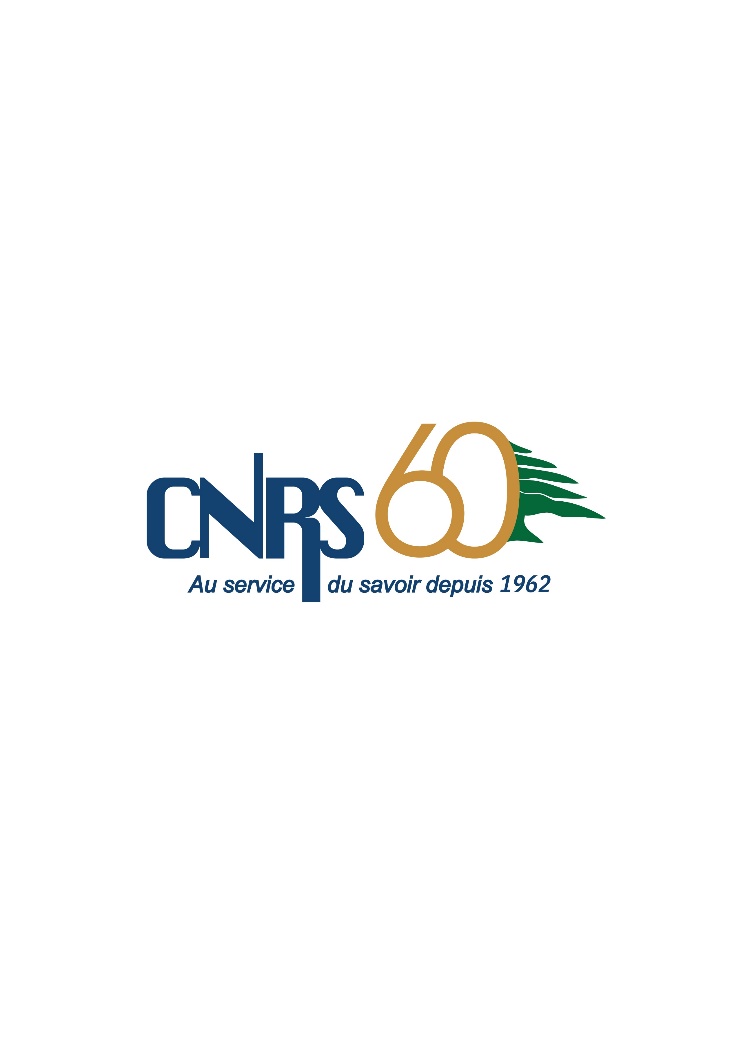 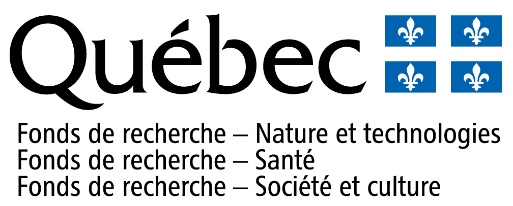 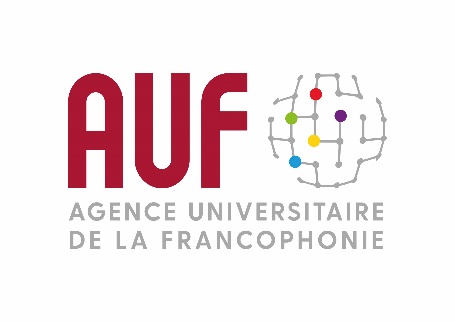 